GRAVITY CARBOWLING CHALLENGECreated by Brian AllansonSD 67 Okanagan/Skahaballanson@summer.com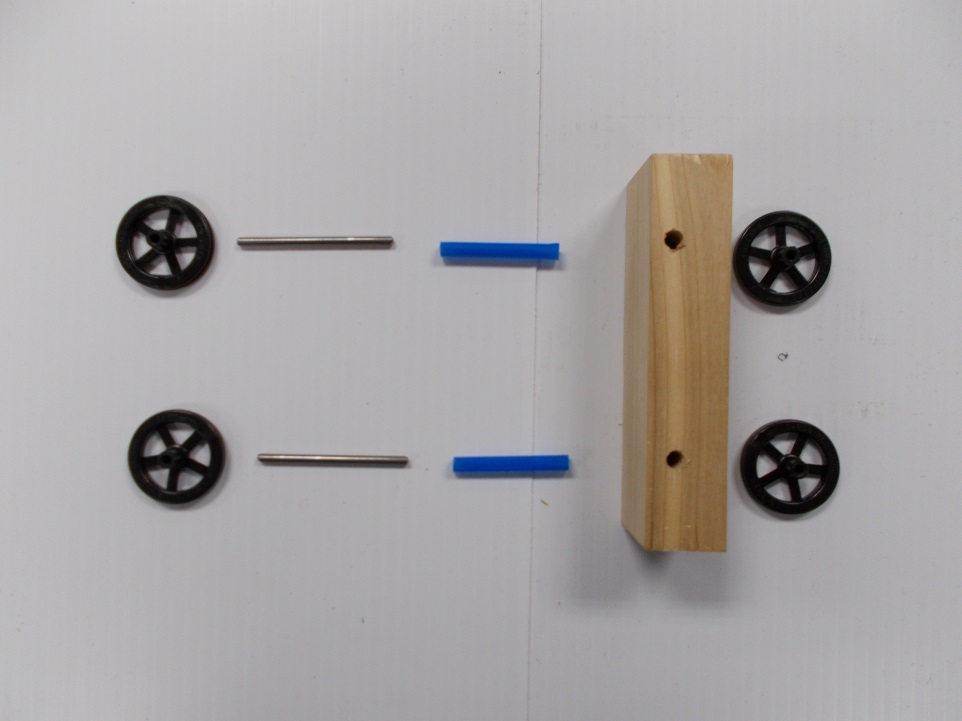 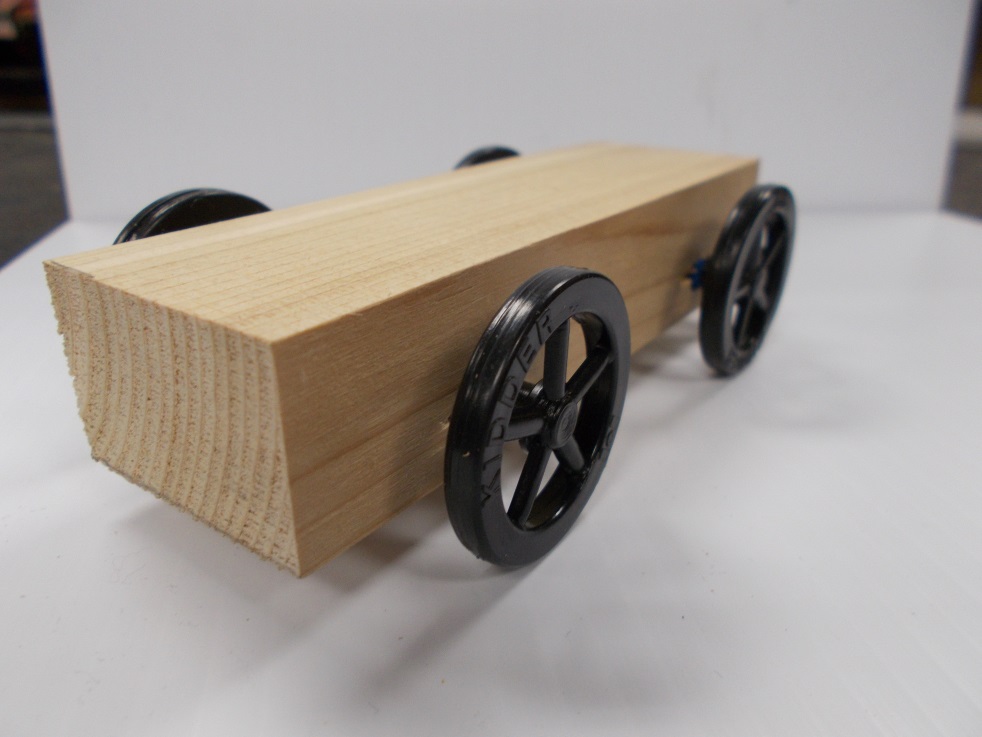 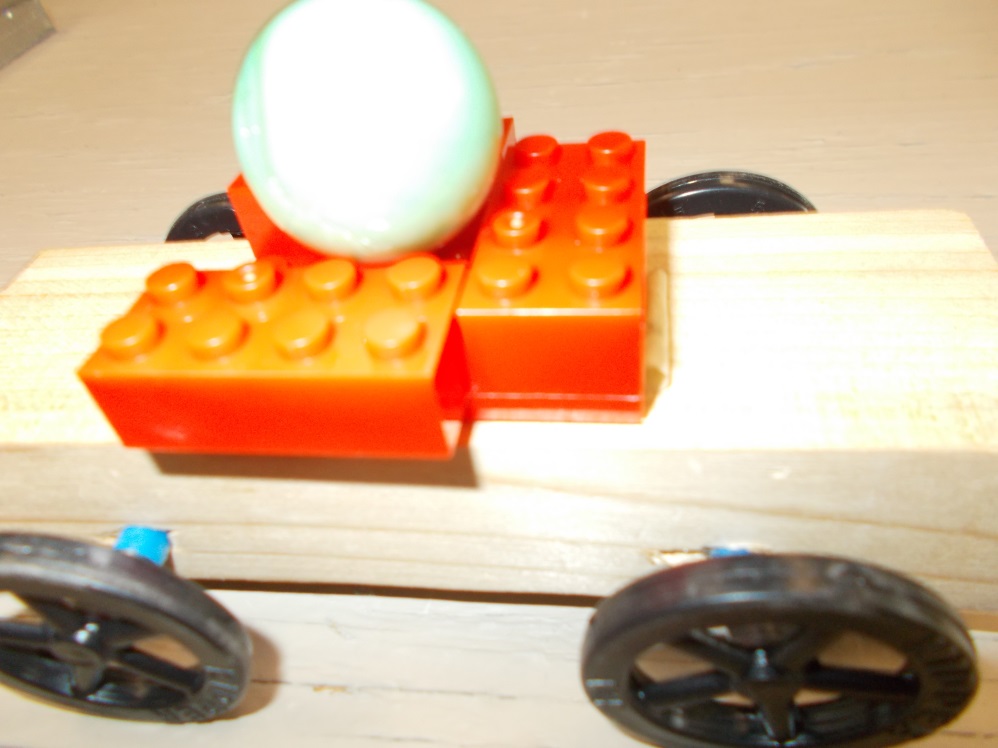 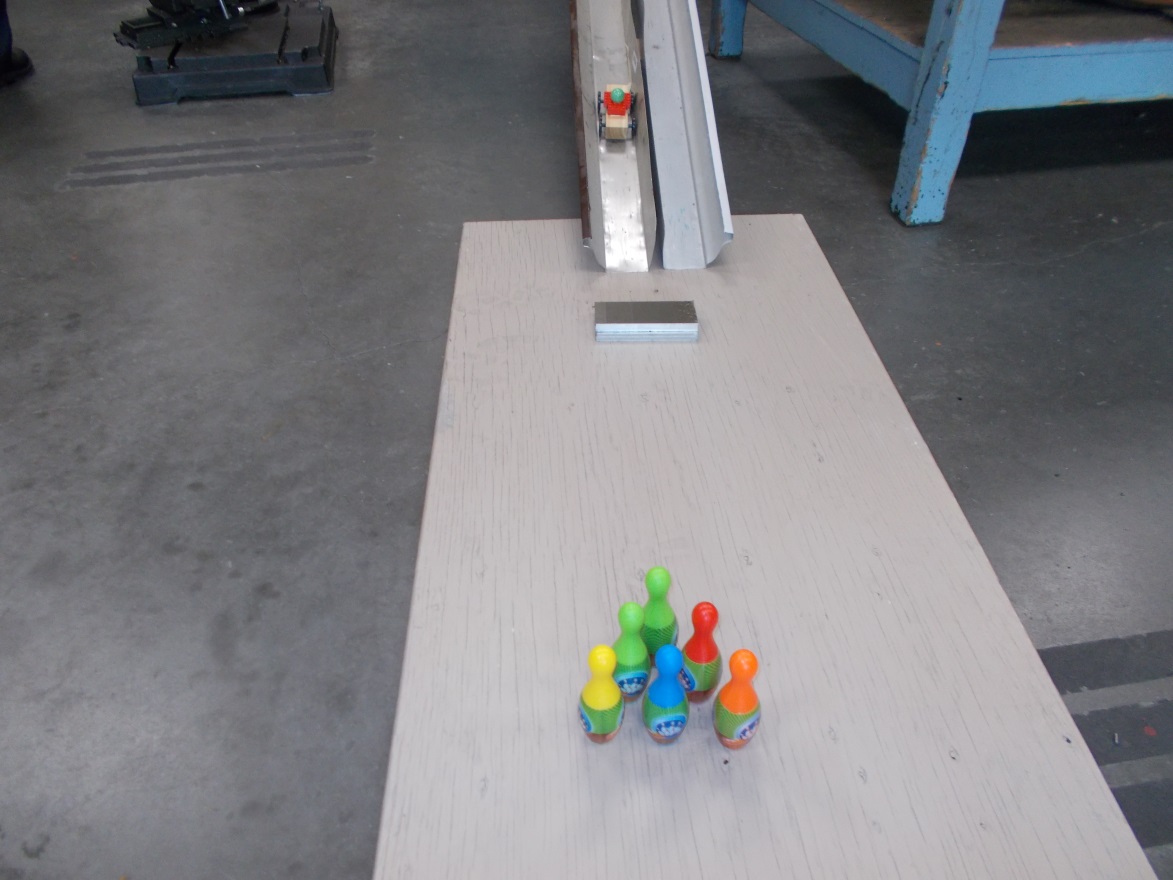 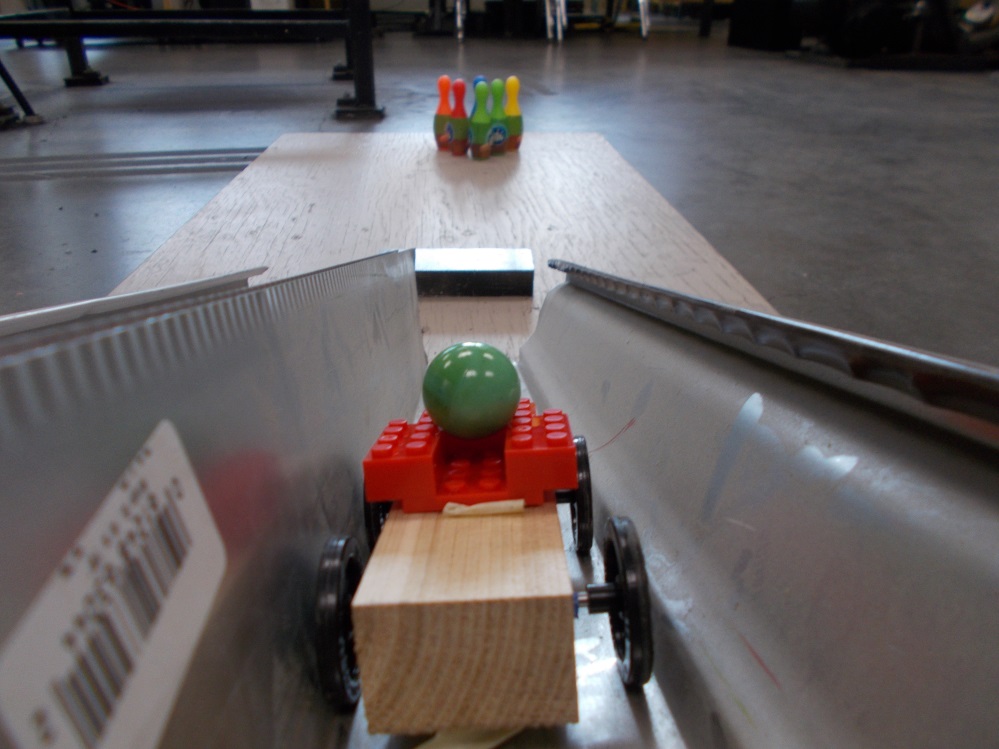 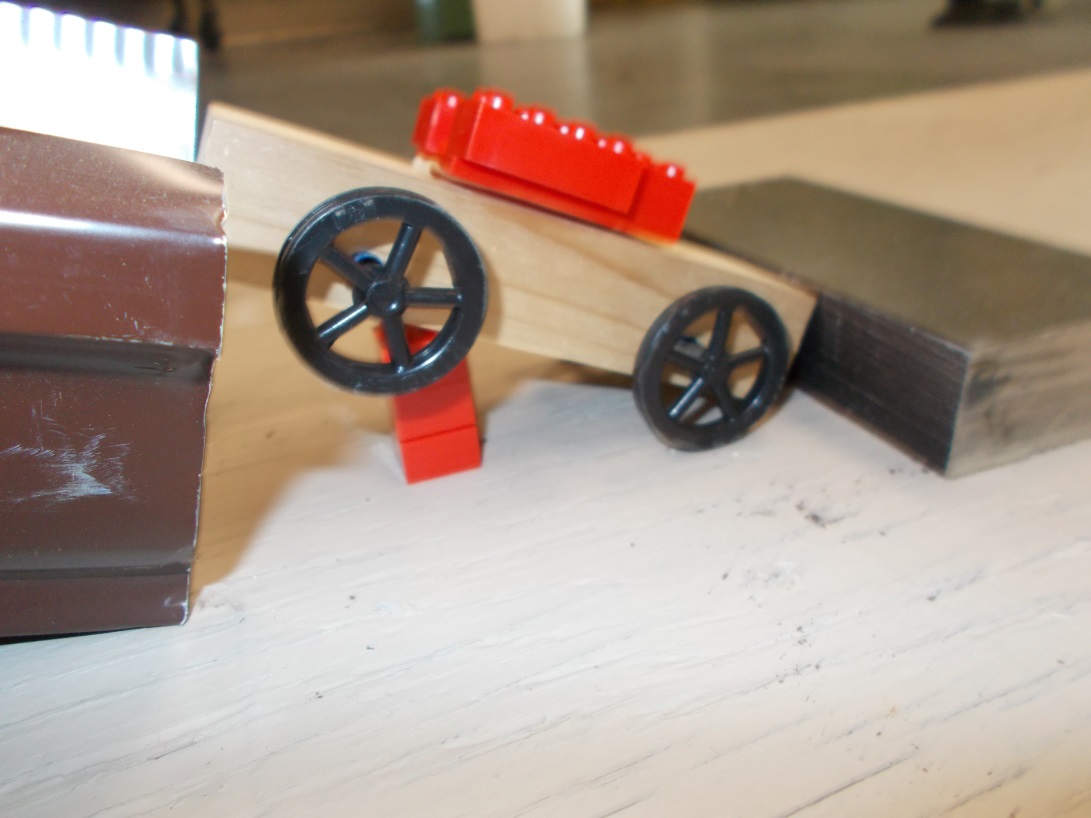 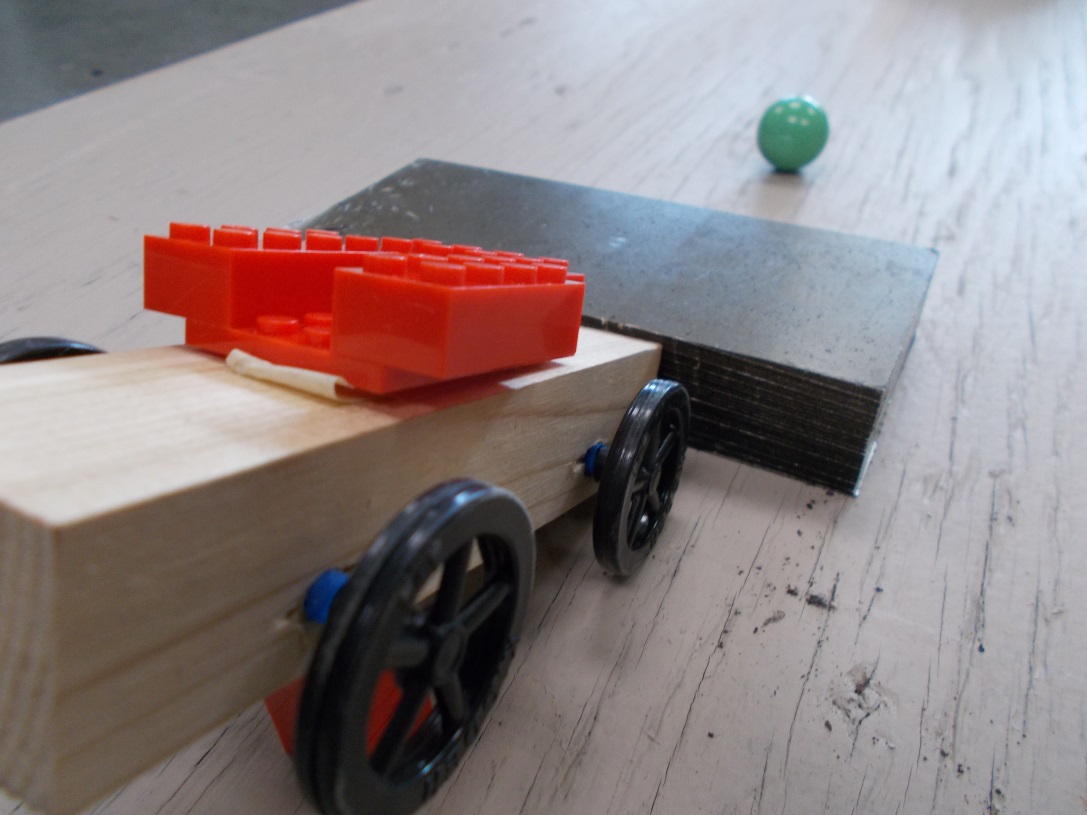 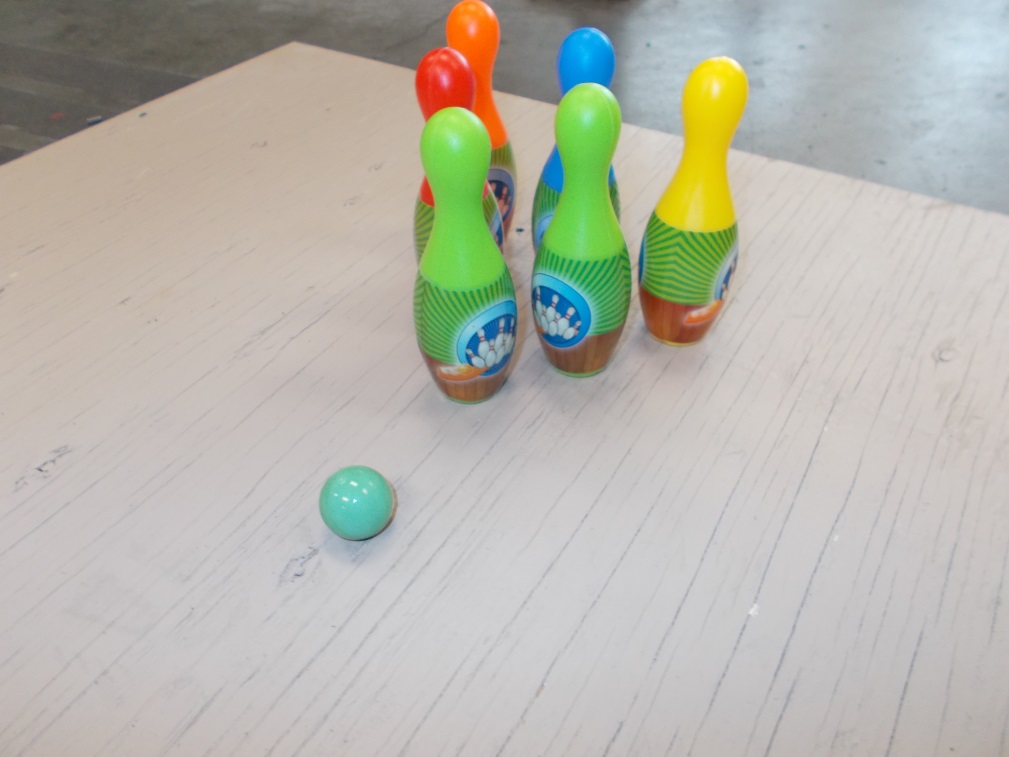 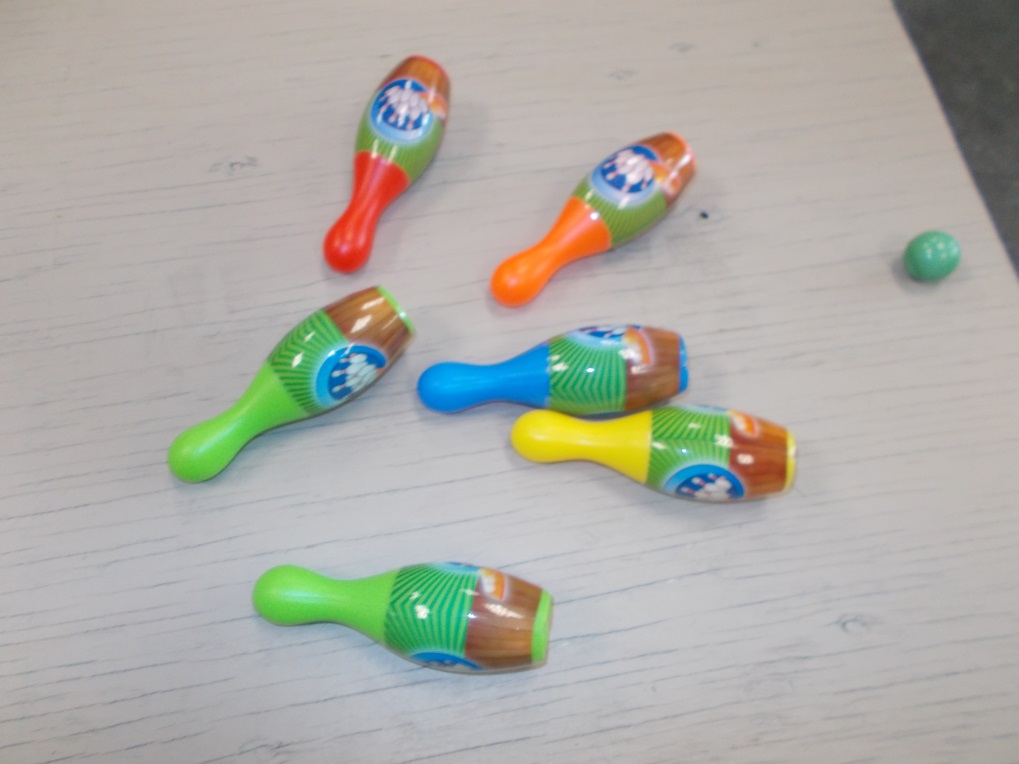 !!!!!